                                                                                                      CURRICULUM VITAE	Name:		SUBERU PERSONAL INFORMATIONDate of Birth: 		16TH / MAY/ 1989Sex: 			         MaleMarital Status: 		SingleNationality: 		    NigerianOBJECTIVESTo be part of a team in an organization where my wealth of knowledge would be appropriately utilised and channeled towards the attainment of corporate and individual goals and to contribute effectively and efficiently towards the achievement of the organization goals and objectives.PERSONAL SKILLSExcellent knowledge of guest serviceStrong attention to details  High level of self-motivationHandles matter with maturity, facts and discretionStrong sense of responsibility with perfects dedicationGood communication skill and strong ability to work as a team with high sense of integrityAbility to take responsibility in a progressively challenging environmentHaving smiling appearance is most important for a marketer to think in businessWORK EXPERIENCEAde Super Hotels Limited, Ondo State, Nigeria Waiter / store keeperAbitech Communication Ltd, Osun State, Nigeria.Marketing OfficerAdrometh Polyethylene and Plastic CompanyOndo State, NigeriaCustomer Service AssistantRESPONSIBILITIES IN BRIEFReceiving stock deliveries, coordinating stock, documentation of store transactions, maintaining records, handling purchases and returns, obtaining proper records and requisitions.EDUCATIONAL QUALIFICATIONHigher National Diploma in Computer Science,Rufus Giwa Polytechnic, Owo, Ondo State, Nigeria.										2014National Diploma in Computer Science,Rufus Giwa Polytechnic, Owo, Ondo State, Nigeria.										2010National Examination Council(Senior High School Certificate)								2007Primary School Leaving Certificate							1999LANGUAGEEnglishClick to send CV No & get contact details of candidate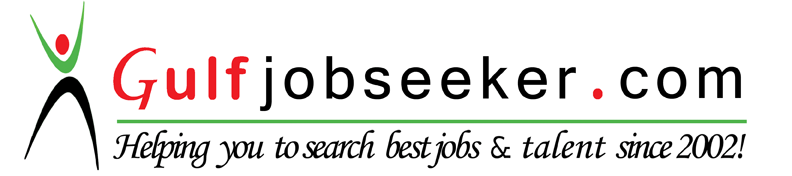 